NAME & SURNAME: 				   	      CLASS & NUMBER: 		               MARK: 	A. Answer the questions according to the text below. (Metni okuyun ve soruları metne göre cevaplayınız.)		 4×5= 20 pts.There are a lot of different superstitions in the world. For example; in Russia, you shouldn’t wash your head before an exam. Turkish people believe that seeing a black cat is bad for you, but in England or Japan, it brings good luck. When people find a four-leaf clover in Africa, they get happy because they think they’re lucky.  They also don’t walk under a ladder or open an umbrella indoors because these actions mean bad luck. 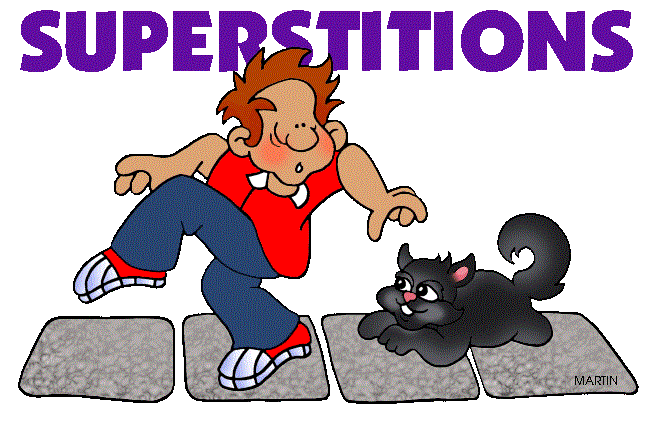 1- What is considered bad luck in Turkey?..............................................................2- What shouldn’t you do before an exam in Russia?..............................................................3- What is considered good luck in Africa?..............................................................4- Is a black cat good luck or bad luck in Japan? ..............................................................°°°°°°°°°°°°°°°°°°°°°°°°°°°°°°°°°°°B. Circle the correct word in bold. (Koyu yazılan kelimelerden doğru olanı  yuvarlak içine alınız.) 		5×2= 10 pts.1- There is a little / a few honey on the table2- I have a little / some candles for the party.3- There are one / a lot of forests in Rize4- My uncle bought a few / a lot houses in Şile5- She drank some / a few coffeé at caféC. Match the program types with the pictures below. (Program türleriyle resimleri eşleştiriniz.) 		             5×3= 15 pts.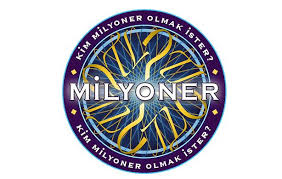 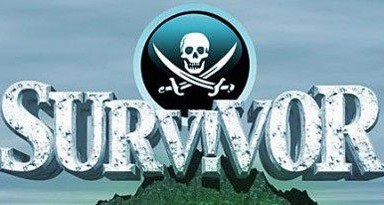     ......................          ......................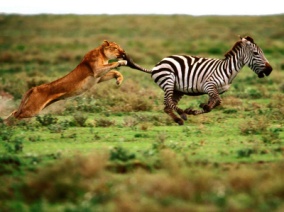 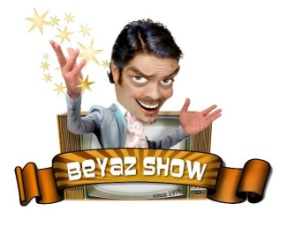 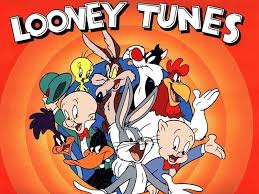 .................	   ................    .................°°°°°°°°°°°°°°°°°°°°°°°°°°°°°°°°°°°D. Fill in the blanks with “ Let’s...  / Why don’t ... /  Should”  	(Boşlukları “ Let’s... , Why don’t ... , ya da Should” ile doldurunuz.) 	5×2= 10 pts.1- Ceren: I’m bored. 	    Ezgi: .................. go to the cinema.2- You .................. wear your raincoat.  It’s raining heavily today.3- .................... we give a surprise birthday party for our teacher, Mrs. Lütfiye Ovacık?4- ............. go to the canteen. It’s lunchtime !5- İrfan: I have got a terrible cold!    Gökhan: .................... you see a doctor?E. Fill in the blanks with “WILL or WON’T ”  (Boşlukları “ WILL ya da WON’T” ile doldurunuz.)       5×2= 10 pts.1-If you study hard, you ............. be very    successful at English lesson.2- I ............. buy this house because it is very    expensive3- How old ............. you be next year?4- In the future, cars ............... be faster.    Technology is improving fast.5- Dilara has no ticket. I think she .................     come to the cinema tonight.°°°°°°°°°°°°°°°°°°°°°°°°°°°°°°°°°°°F. Combine the sentences using “prefer (s) ......... to.......” (Cümleleri “ prefer (s) ... to ...” kullanarak birleştiriniz.) 	5×3= 15 pts.1- I don’t like Maths, but I like English.........................................................2- She likes drinking milk, but hates coke.........................................................3- Ali loves baseball. He doesn’t like sailing........................................................4- Lions eat meat, but they never eat plants........................................................5- We like reading palms, but we don’t like reading coffeé.........................................................G.Choose the best option.(Doğru seçeneği işaretleyiniz.) 10×2= 20 pts.1-  I had a bad dream last night. I should go to a .................... and ask her. 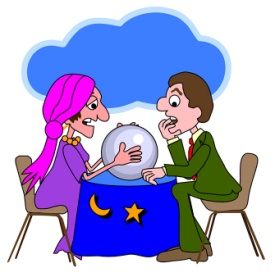 a) celebrity		b) directorc) fortune teller’s	d) blue bead--------------------------------------------------------2- Acun and Angelina are going to get married tonight. Will you come to their ........................ party?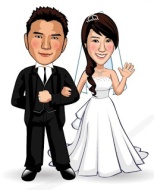 a) halloween	b) pyjamasc) birthday		d) wedding3- Canan: The English exam was too difficult.     Nazar: ..................................... I think it     was very easy! a) I don’t agree with you		b) OK.c) Yes, it was.			d) Great idea!--------------------------------------------------------4- Tina is going to give a birthday party next Sunday. She sent me an ................................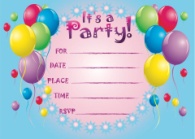 a) gift		   b) invitation cardc) beverages	   d) guest --------------------------------------------------------5- My sister is a .......................... girl. She always believes in good and bad luck.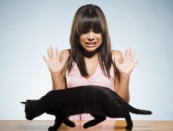 a) charm		   b) misfortunec) superstitious	   d) evil - eye --------------------------------------------------------6- Umut: It is sunny today. Let’s go to the park and play with the dogs there Arda: ......................................a) I don’t agree with you		b) Thank you.c) Yes, it was.			d) Yes, let’s.--------------------------------------------------------7- Tarık is a .......................... he works for NTV and Star TV Channels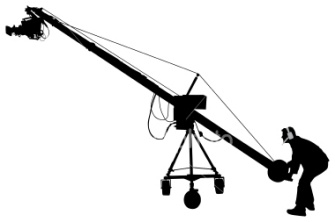 a) jimmy jib operator	b) set decoratorc) costume designer	d) director--------------------------------------------------------8- Boy: There is no food in the fridge. Let’s              make a shopping list.Mom: ........... buy some coke.  ..............,  order  pizzas. ................ , buy a lot of fruits. a) Finally-Then-First     b) First-Then-Finallyc) Second-First-Then    d) First-Finally-Second--------------------------------------------------------9- Scientists think that  Tv can be very ................. for children between ages 4-8 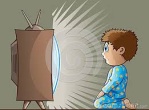 a) behaviour		b) nonsensec)historical		d) harmful --------------------------------------------------------10- I watch ............. to learn about the      events in the world. a) soap opera	b) newsc) sit-coms		d) quiz shows 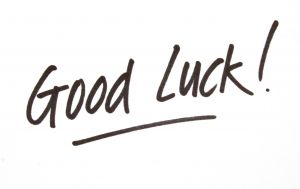 